Vyners School: Student Voice Leader Application Form 2018/19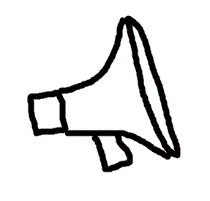 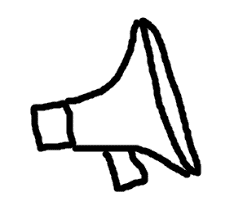 Please return by email (studentvoice@vynersschool.org.uk) or by hand to room E09 by 3pm Monday 18th JunePlease note, if you are successful, parts of this form will be made available for the student body to readStudent Voice Leader Key Responsibilities:Attend Leadership trainingAttend Student Voice Meetings every 2 weeksSupport the school with either:Student Focus groupsStaff interviewsShowing visitors around the schoolParents Evenings and Celebration EveningsCommunicate the work of Student Voice to your peersGive feedback about your areas of responsibility and evaluate the impact of your work Represent the school at events in the local community NAME:Tutor Group:Please explain why you wish to become/remain a Student Voice Leader and what skills you would bring to the role.What contribution have you already made to Vyners School and/or what contribution do you intend to make as a Student Voice Leader?If you could change or improve one area of the school, what would it be and why? How would you change/improve it?Any other comments:Please ask a member of staff to support your application:Name: ____________________________